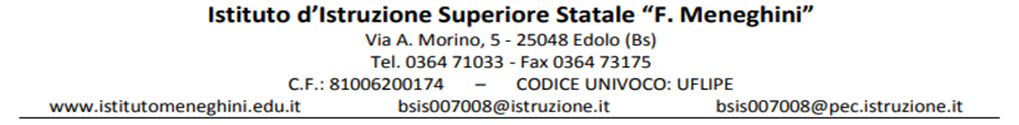 Domanda di partecipazione Azioni di potenziamento delle competenze STEM e multilinguistiche (D.M. 65/2023) – All. A Avviso di selezione per il reclutamento di A. docenti per il gruppo di lavoro per l’orientamento e il tutoraggio per le STEM;B. docenti per il gruppo di lavoro per il multilinguismo.nell’ambito del progetto PNRR – Missione 4: Istruzione e ricerca – Componente 1 – Investimento 3.1: nuove competenze e nuovi linguaggi – AZIONI DI POTENZIAMENTO DELLE COMPETENZE STEM E MULTILINGUISTICHE - M4C1I3.1-2023-1143- D.M. 65//2023- CUP: Al Dirigente Scolastico dell’ I.I.S MENGHINI Il/La Sottoscritt_  ________________________________________________________________ Nato/a il ___________ a ___________________________________________________________ C.F.______________________________________, residente a ___________________________ in via/piazza________________________________________________ cap____________ prov_________ email ______________________________________ telefono______________________________ CHIEDE Alla S.V. di partecipare alla selezione per l’incarico di Docente componente del seguente gruppo di lavoro:    per l’orientamento e il tutoraggio per le STEM  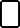       per il multilinguismo Dichiara di essere docente interno all’IIS Meneghini in quanto……………………………………………….A tal fine allega: 1. 	curriculum vitae in formato europeo; 2. 	copia del documento di identità personale. DICHIARA: - di non aver riportato condanne penali, né possedere procedimenti penali in corso - di non essere stato destituito da Pubbliche Amministrazioni- ai fini 	dell’attribuzione del punteggio il candidato dichiara di possedere i seguenti toli/certificazioni/esperienze: Il/la sottoscritto/a dichiara di aver preso visione e di essere consapevole dei compiti previsti per la figura richiesta; autorizza il Dirigente Scolastico al trattamento dei dati personali ai sensi del D. Lgs. 196/2003 come modificato dal Decreto Legislativo 10 agosto 2018, n. 101 (di seguito “Codice Privacy”) e dell’art. 13 del Regolamento UE n. 2016/679 (di seguito “GDPR 2016/679”). Luogo e data                                                                                    	Firma ____________________	______________________________ A. Gruppo di lavoro per l’orientamento e tutoraggio per le STEAM  A. Gruppo di lavoro per l’orientamento e tutoraggio per le STEAM  A. Gruppo di lavoro per l’orientamento e tutoraggio per le STEAM  Titoli di Studio  A cura del candidatoLaurea specialistica o vecchio ordinamento afferente la tipologia del progetto 3 punti Seconda laurea 2 punti Titoli Culturali Specifici Certificazioni riconosciute dal MIM di tipo informatico (ECDL, ICDL, EIPASS, LIM, Tablet…) (1 punto per certificazione) Max 3 punti Partecipazione a corsi di formazione afferenti la tipologia del progetto (di almeno 20 ore) con certificazione in qualità di discente (1 punto per corso) Max 3 punti Titoli di servizio o professionali Esperienza lavorativa in progetti relativi alle discipline STEAM  (2 punti per esperienza) Max 10 punti Attività di collaborazione con il Dirigente scolastico (fiduciario plesso, funzione strumentale) (2 punti per a. s.) Max 20 punti      B. Gruppo di lavoro per il multilinguismo Titoli di Studio A cura del candidatoLaurea specialistica o vecchio ordinamento afferente la tipologia del progetto 3 punti Seconda laurea 2 punti Titoli Culturali Specifici Certificazioni riconosciute dal MIM di tipo linguistico ad esempio B2, C1, Italiano come L2. (1 punto per certificazione) Max 3 punti Partecipazione a corsi di formazione afferenti la tipologia del progetto es, erasmus etwinning certificazioni  linguistiche (di almeno 20 ore) con certificazione in qualità di discente (1 punto per corso) Max 3 punti Titoli di servizio o professionali Esperienza lavorativa in progetti relativi alle Lingue Straniere (2 punti per esperienza) Max 10 punti  Attività di collaborazione con il Dirigente scolastico (fiduciario plesso, funzione strumentale) (2 punti per a. s.)Max 20 punti 